Seabrook Police Department7 Liberty Lane, P.O. Box 456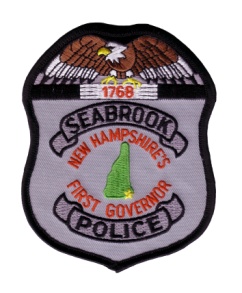 Seabrook, NH 03874Phone: (603) 474-5200Fax: (603) 474-7242Brett J. WalkerChief of PoliceKevin M. GelineauDeputy Chief of PoliceAugust 3, 2020 May (Partial), June, and July Report to Selectmen Seabrook police coordinated with organizers of a Black Lives Matter demonstration along Route 1 on the north end of town.  The demonstration was peaceful and concluded without incident.The protest was organized following the tragic and senseless death of George Floyd during an encounter with police in Minnesota.Seabrook officers responded to Hampton to assist with a Black Lives Matter demonstration.Matt Goehle started as a full-time officer with the Seabrook PD.  Ofc. Goehle is a Marine Corps veteran and is scheduled to attend the 183rd full-time police academy beginning in late August. Chief Walker participated in a national conference call hosted by the National Organization of Black Law Enforcement Executives (NOBLE) in collaboration with the Department of Homeland Security’s Office for State and Local Law Enforcement (OSLLE), and the Department of Homeland Security’s Office for Civil Rights and Civil Liberties (CRCL).  This call covered a variety of topics aimed at addressing social justice and law enforcement as well as providing ideas and resources for law enforcement.Seabrook officers responded to Hampton to assist in dispersing a large and unruly crowd.Officers Mounsey and Houldsworth attended Field Training Officer (FTO’s) training at the Nashua Police Department.  They are now certified FTO’s and will be involved in the process of training new police officers in Seabrook.The Fourth of July weekend was relatively uneventful but was kicked off with a great arrest by patrol officers which resulted in the seizure of a large quantity of heroin/fentanyl and other illegal drugs for sale and a multi-time offender taken off the streets.  Stats for the entire weekend of the Fourth are as follows:Calls for service-175Arrests-7Fireworks calls-25Accidents-6The Board approved Chief Walker’s request to utilize funds from the D’Alessandro Account to purchase PowerDMS software to manage training and policies.  The software is also used for accreditation through the Commission on Accreditation for Law Enforcement Agencies (CALEA).  In the request Chief Walker explained the “road map” the Seabrook Police Department will follow in our pursuit of CALEA accreditation.Chief Walker attended a tour of the Sanborn school as part ofthe Seabrook Working Group to address opioid abuse and addiction/recovery hosted by Senator Tom Sherman.The new shed to store vehicles at Seabrook Beach has been installed.  Both the shed and the vehicles that will be stored there were made possible by funding from the D’Alessandro account.  The upgraded building and vehicles will allow us to better access the beach as well as other areas of town that may require the use of the new vehicles.Regular activities Attended numerous meetings on a variety of platforms related to the COVID-19/coronavirus updates and planning.Participated in conference calls for the New Hampshire Commission on Law Enforcement Accountability, Community, and Transparency as well as reviewed materials related to the Commission’s work.Participated in numerous calls related to the reopening of the State.Drug Overdose Statistics through June 30, 2020 are as follows: We continue to use our social media accounts on Facebook, Twitter, and Instagram as means of communicating with the public. This has proved to be an effective means of providing information to and interacting with the public. The Seabrookpd.com website had a Twitter feed at the bottom for people who do not utilize social media. While we continue to limit our public interactions in order to maintain a healthy staff we look forward to resuming our regular Coffee with a Cop program as well as our other public outreach events as a means of connecting with residents.  We appreciate the community support over the past several months.  While the State has openedup we continue to err on the side of caution.Despite the unprecedented challenges over the past several months, Seabrook Police staff members continue to provide the community with a high level of service on a daily basisto include our continued to participation in numerous drug and opioid reduction initiatives to combat the sale and distribution of illegal drugs in Seabrook and surrounding areas.We are still hiring for full-time police officers and anyone wishing to pursue a career in law enforcement with the Seabrook Police Department can apply at PoliceApp.com.Respectfully submitted, 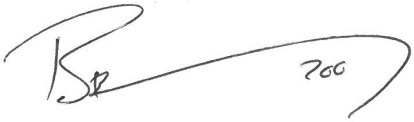 Brett Walker Chief of Police2020 YTD OVERDOSES - 182020 YTD OVERDOSE DEATHS - 3 